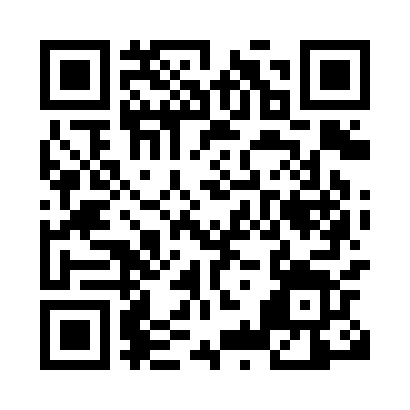 Prayer times for Bauernheim, GermanyWed 1 May 2024 - Fri 31 May 2024High Latitude Method: Angle Based RulePrayer Calculation Method: Muslim World LeagueAsar Calculation Method: ShafiPrayer times provided by https://www.salahtimes.comDateDayFajrSunriseDhuhrAsrMaghribIsha1Wed3:385:591:225:248:4510:572Thu3:345:581:225:248:4711:003Fri3:315:561:225:258:4811:034Sat3:285:541:225:268:5011:055Sun3:255:521:215:268:5111:086Mon3:215:511:215:278:5311:117Tue3:185:491:215:278:5411:148Wed3:145:481:215:288:5611:179Thu3:115:461:215:288:5711:2010Fri3:085:441:215:298:5911:2311Sat3:065:431:215:309:0011:2612Sun3:055:411:215:309:0211:2913Mon3:055:401:215:319:0311:3014Tue3:045:381:215:319:0511:3015Wed3:045:371:215:329:0611:3116Thu3:035:361:215:329:0711:3117Fri3:035:341:215:339:0911:3218Sat3:025:331:215:349:1011:3319Sun3:025:321:215:349:1211:3320Mon3:015:301:215:359:1311:3421Tue3:015:291:215:359:1411:3422Wed3:005:281:225:369:1611:3523Thu3:005:271:225:369:1711:3624Fri3:005:261:225:379:1811:3625Sat2:595:251:225:379:1911:3726Sun2:595:241:225:389:2011:3727Mon2:595:231:225:389:2211:3828Tue2:585:221:225:399:2311:3929Wed2:585:211:225:399:2411:3930Thu2:585:201:225:399:2511:4031Fri2:575:191:235:409:2611:40